附录一中国针灸学会标准项目提案1  项目提案体例    中国针灸学会标准项目提案（简称项目提案）应有一定体例。2  项目提案体例的保持    项目提案体例应保持相对的稳定性，需要更改的，按修订、更改的程序办理。3  项目提案格式    项目提案体例格式见表1。表1  中国针灸学会标准项目提案附录二中国针灸学会标准立项论证技术评审投票单1  立项论证技术评审投票单体例    中国针灸学会标准立项论证技术评审投票单（简称立项论证技术评审投票单）应有一定体例。2  立项论证技术评审投票单体例的保持    立项论证技术评审投票单体例应保持相对的稳定性，需要更改的，按修订、更改的程序办理。3  立项论证技术评审投票单体例格式    立项论证技术评审投票单体例格式见表2。表2  中国针灸学会标准立项论证技术评审投票单投票须知：1. 请在评审意见前的“□”内填“√”，只能选择一项，否则投票无效。附录三中国针灸学会标准项目提案立项论证技术评审意见与立项建议1  评审意见与立项建议体例    中国针灸学会标准项目提案立项论证技术评审意见与立项建议（简称评审意见与立项建议）应有一定体例。2  评审意见与立项建议体例的保持    评审意见与立项建议体例应保持相对的稳定性，需要更改的，按修订、更改的程序办理。3  评审意见与立项建议体例格式    评审意见与立项建议体例格式见表3。表3  中国针灸学会标准项目提案立项论证技术评审意见与是否立项决议附录四中国针灸学会标准立项公告1  立项公告体例    中国针灸学会标准立项公告（简称立项公告）应有一定体例。2  立项公告体例的保持    立项公告体例应保持相对的稳定性，需要更改的，按修订、更改的程序办理。3  立项公告体例格式    立项公告体例格式如下。中国针灸学会标准立项公告20   年第  号（总第  号）中国针灸学会批准标准项目《（标准项目名称）》（CAAMS-20XX〔xxx〕）立项，现予公告。         中国针灸学会   二Ο   年  月  日Announcement of China Association of Acupuncture-Moxibustion on Project InitiationNo.xx  (No.xx   in total), xx (D),xx (M),20xx (Y)	It is approved by China Association of Acupuncture-Moxibustion that the project (title of the project) (CAAMS-20XX〔xxx〕)was initiated on xx(D),xx (M),20xx (Y) .附录五中国针灸学会标准项目任务书1  任务书体例    中国针灸学会标准项目任务书（简称任务书）应有一定体例。2  任务书体例的保持    任务书体例应保持相对的稳定性，需要更改的，按修订、更改的程序办理。3  任务书体例格式    任务书体例格式如下。【编号】CAAMS-20XX〔xxx〕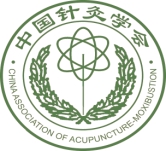 中国针灸学会标准项目任务书中国针灸学会二Ｏ一七年二月制填写说明：1、本任务书为中国针灸学会标准项目任务书，内容主要有：基本情况、项目情况、实施计划、经费预算、项目主要工作人员情况、项目协议、共同条款。2、中国针灸学会为甲方（项目设立部门），中国针灸学会标准化工作委员会为乙方（项目管理部门），项目承担单位为丙方。3、任务书“编号”由中国针灸学会标准化工作委员会统一填写。4、项目承担单位是指具体承担学会标准研制任务的单位。5、此任务书由上述三方共同签署，一式四份。6、此任务书须用A4纸计算机打印，超出格式者可另加页。所有填写内容必须真实有效，确无填写内容时请填“无”。填写内容不真实或者不符合要求的，视为无效，并承担相应后果。一、基本情况二、项目情况三、实施计划四、经费预算五、项目主要工作人员情况（一）项目负责人情况（二）其他人员六、项目协议本协议一式四份，由甲、乙、丙三方及项目负责人各执一份。自甲、乙、丙三方签字盖章后生效。附录六中国针灸学会标准编制说明1  编制说明体例    中国针灸学会标准编制说明（简称编制说明）应有一定体例。2  编制说明体例的保持    编制说明体例应保持相对的稳定性，需要更改的，按修订、更改的程序办理。3  编制说明体例格式    编制说明体例格式如下。中国针灸学会标准编制说明编制说明内容包括：一、工作简况，包括任务来源、协作单位、主要工作过程、学会标准主要起草人及其所做的工作等；二、确定学会标准主要技术内容（如技术指标、参数、公式、性能要求、实验方法、检验规则等）的论据（包括试验、统计数据），修订学会标准时，应增加新、旧学会标准水平的对比；三、主要试验（验证）的分析、综述报告，技术经济论证，预期的经济效果；四、采用国际标准的程度及水平的简要说明；五、重大分歧意见的处理经过和依据；六、贯彻学会标准的要求和措施建议（包括组织措施、技术措施、过渡办法等内容）；七、其它应予说明的事项。附录七中国针灸学会标准推广应用方案1  推广应用方案体例    中国针灸学会标准推广应用方案（简称推广应用方案）应有一定体例。2  推广应用方案体例的保持    推广应用方案体例应保持相对的稳定性，需要更改的，按修订、更改的程序办理。3  推广应用方案体例格式    推广应用方案体例格式如下。中国针灸学会标准推广应用方案推广应用方案内容应包括：一、该学会标准推广措施；二、该学会标准推广的预期目标；三、该学会标准的推广机制；四、该学会标准推广的保障措施；五、其它应予说明的事项。附录八中国针灸学会标准征求意见稿征求意见汇总处理表1  征求意见汇总处理表体例    中国针灸学会标准征求意见稿征求意见汇总处理表（简称征求意见汇总处理表）应有一定体例。2  征求意见汇总处理表体例的保持    征求意见汇总处理表体例应保持相对的稳定性，需要更改的，按修订、更改的程序办理。3  征求意见汇总处理表体例格式    征求意见汇总处理表体例格式见表4。表4  中国针灸学会标准征求意见稿征求意见汇总处理表附录九中国针灸学会标准送审稿投票单1  标准送审稿投票单体例    中国针灸学会标准送审稿投票单（简称标准送审稿投票单）应有一定体例。2  标准送审稿投票单体例的保持    标准送审稿投票单体例应保持相对的稳定性，需要更改的，按修订、更改的程序办理。3  标准送审稿投票单体例格式    标准送审稿投票单体例格式见表5。表5  中国针灸学会标准送审稿投票单投票须知：1. 请在审查意见前的“□”内填“√”，只能选择一项，否则投票无效。          2. 若填第一个“□”，请不要在其后添加“附意见”字样。附录十中国针灸学会标准审查会议纪要与审查结论表1  会议纪要与审查结论表体例    中国针灸学会标准审查会议纪要与审查结论表（简称审查会议纪要与审查结论表）应有一定体例。2  会议纪要与审查结论表体例的保持    审查会议纪要与审查结论表体例应保持相对的稳定性，需要更改的，按修订、更改的程序办理。3  会议纪要与审查结论表体例格式    审查会议纪要与审查结论表体例格式见表6。表6  中国针灸学会标准审查会议纪要与审查结论表附录十一中国针灸学会标准函审结论表1  函审结论表体例    中国针灸学会标准审查会议纪要与审查结论表（简称函审结论表）应有一定体例。2  函审结论表体例的保持    函审结论表体例应保持相对的稳定性，需要更改的，按修订、更改的程序办理。3  函审结论表体例格式    函审结论表体例格式见表7。表7  中国针灸学会标准函审结论表附录十二中国针灸学会标准发布公告1  发布公告体例    中国针灸学会标准发布公告（简称发布公告）应有一定体例。2  发布公告体例的保持    发布公告体例应保持相对的稳定性，需要更改的，按修订、更改的程序办理。3  发布公告体例格式    发布公告体例格式如下。中国针灸学会标准发布公告20   年第  号（总第  号）中国针灸学会批准标准《（标准名称）》（T/CAAM XXXX-20XX）发布，现予公告。中国针灸学会二Ο  年  月  日Announcement of China Association of Acupuncture-Moxibustion on Standard PublicationNo.xx  (No.xx   in total), xx (D),xx (M),20xx (Y)	It is issued by China Association of Acupuncture-Moxibustion that the standard (title of the standard) (T/CAAM XXXX-20XX)was published on xx(D),xx (M),20xx (Y) .附录十三中国针灸学会标准复审结论单1  复审结论单体例    中国针灸学会标准复审结论单（简称复审结论单）应有一定体例。2  复审结论单体例的保持    复审结论单体例应保持相对的稳定性，需要更改的，按修订、更改的程序办理。3  复审结论单体例格式    复审结论单体例格式见表8。表8  中国针灸学会标准复审结论单附录十四中国针灸学会标准立项修订公告1  修订公告体例    中国针灸学会标准立项修订公告（简称修订公告）应有一定体例。2  修订公告体例的保持    修订公告体例应保持相对的稳定性，需要更改的，按修订、更改的程序办理。3  修订公告体例格式    修订公告体例格式如下。中国针灸学会标准立项修订公告20   年第号（总第号）中国针灸学会批准标准项目《（标准名称）》（CAAMS-20XX〔xxx〕）立项修订，现予公告。中国针灸学会二Ο    年  月  日Announcement of China Association of Acupuncture-Moxibustion on Project Initiation of amendmentNo.xx  (No.xx   in total), xx (D),xx (M),20xx (Y)	It is approved by China Association of Acupuncture-Moxibustion that the project (title of the standard) (CAAMS-20XX〔xxx〕)was initiated to revise on xx(D),xx (M),20xx (Y) .附录十五中国针灸学会标准计划项目调整申请表1  项目调整申请表体例    中国针灸学会标准计划项目调整申请表（简称项目调整申请表）应有一定体例。2  项目调整申请表体例的保持    项目调整申请表体例应保持相对的稳定性，需要更改的，按修订、更改的程序办理。3  项目调整申请表体例格式    项目调整申请表体例格式见表9。表9  中国针灸学会标准计划项目调整申请表附录十六中国针灸学会标准制修订服务协议中国针灸学会标准制修订服务协议（见下页）协议编号：中国针灸学会标准制修订服务协议标准名称：                                    甲    方：                                  乙    方：中国针灸学会                                  填写须知一、凡制修订中国针灸学会标准，签订中国针灸学会标准制修订协议，统一使用本协议文本。二、填写本协议时，必须使用正楷或宋体字打印，填写内容准确齐全。三、本协议一律采用A4纸打印，并装订成册。四、本协议由中国针灸学会标准化工作委员会统一编号。委托单位：                                 （以下简称甲方）受托单位：中国针灸学会（以下简称乙方）根据《中华人民共和国协议法》等有关规定，经双方友好协商，签订本协议，并共同遵守。第一条  制（修）订服务项目甲方委托乙方提供针灸团体标准制（修）订服务，服务所涉及标的项目名称为                                        。第二条  成果的提交制（修）订学会标准项目依次按提案阶段、征求意见阶段、送审阶段、报批阶段和出版阶段共五个阶段开展制修订工作。甲方应按阶段向乙方提交包括但不限于下列文件：提案材料（包括调研报告、提案、标准草案）、征求意见材料（包括征求意见稿、编制说明、意见汇总处理表）、送审材料（包括送审稿、编制说明、意见汇总处理表）、报批材料（包括报批稿、编制说明、意见汇总处理表）、出版稿、各阶段相关调研、测试、试验报告等（见学会标准制修订文件一览表）。学会标准制修订文件一览表第三条  制修订服务费用及支付办法1. 学会标准制修订服务费用由甲方承担；2. 协议签订后三个工作日内，甲方应向乙方一次性支付标准制修订服务费6万元（人民币大写陆万元整），并汇入如下的乙方指定账户。乙方账户信息：户  名：中国针灸学会开户行：中国工商银行北新桥支行账  号：02000043090891067183. 甲方应提前提供发票信息，乙方在收到标准制修订服务费和甲方提供的发票信息后，应在七个工作日内，向甲方提供等额发票。第四条  专利规定1. 本协议所指专利为学会标准的必要专利，即学会标准条款中包含了专利权利要求，学会标准实施时该项专利不可避免被使用；2. 在学会标准制修订的任何阶段，甲方应尽早向乙方披露其拥有和知悉的学会标准必要专利，同时提供有关专利信息及相应证明材料，并对所提供证明材料的真实性负责，未按要求披露其拥有的专利，违反诚实信用原则的，应承担相应的法律责任；3. 甲方应保证学会标准能够在不侵犯他人专利权的情况下使用。第五条  采用国际国外标准或由地方、企业标准转化若学会标准涉及采用国际、国外相关标准，或由地方标准、企业标准转化，甲方应充分了解被采用或被转化标准著作权（版权）归属，充分了解其著作权（版权）政策，在获得对方允许后，方可开展学会标准编写工作。第六条  双方权利1. 甲方权利（1）甲方享有学会标准署名权；（2）根据复审结论，如需对学会标准进行修订，甲方具有优先修订权；如甲方接到乙方修订通知未能在规定时间内做出书面反馈的，乙方有权取消其优先修订权；（3）甲方享有学会标准著作权非商用免费使用权；（4）甲方享有学会标准优先推广权。2.乙方权利乙方享有学会标准著作权。第七条  双方责任1. 甲方责任（1）应确保学会标准条款没有违反国家法律、法规，强制性标准的规定。（2）甲方在开展学会标准制修订过程中应保障乙方利益，不得损害乙方的声誉。（3）若存在违反本协议第四条第2款、第五条相关要求的情况，需承担相应的法律责任。（4）甲方应承担学会标准项目提案提交到学会标委秘书处后为推进完成学会标准项目研制任务所发生的所有服务性费用，即学会标准制修订服务费，包括形式审查费用、立项评审费用（包括会议费、专家评审劳务费及专家差旅、食宿费）、技术审查费用（包括会议费、专家审查劳务费及专家差旅、食宿费）、报批费用、出版费用、会议材料费用、相关办公耗材费用等；甲方应承担标准研制过程中发生的调研、实验、试验、检测等科研费用。（5）甲方应将学会标准制修订服务费按约定的日期和金额支付给乙方。（6）甲方应按第二条的要求向乙方提交相应材料；按学会标准管理办法及其实施细则规定，完成各阶段编制任务，并确保编制质量。（7）学会标准发布后，应提供以下技术支撑和保障工作：a. 负责学会标准的相关具体解释工作；b. 在学会标准实施阶段，配合完成宣传、培训、试点示范、认证等活动，跟踪调查学会标准的实施应用情况；c. 配合乙方开展学会标准复审、技术档案归档和整理工作；d. 参与有关学会标准质量事故的调查和咨询。2. 乙方责任（1）负责组织对学会标准项目提案的形式审查和立项评审。（2）负责组内标准草案、征求意见、送审、报批等阶段的编制材料质量把关，包括：形式审查，网上征求意见、会前初审，发文组织并主持审查会议，邀请审查专家及印发会议资料。（3）负责组织学会标准的报批和发布工作。（4）负责组织学会标准发布后的出版印刷工作。（5）协调学会标准编制过程中各有关单位间的关系，组织有关单位和专家讨论决定学会标准制修订工作中遇到的重大政策和技术问题。（6）承担乙方人员在协定学会标准制修订服务工作中发生的相关费用。第八条  违约责任1. 甲方迟延支付学会标准制修订服务费超过十个工作日，本协议自动解除；2. 由于乙方没有尽责而导致学会标准研制拖延或研制中断，乙方应赔偿甲方因此所遭受到的相应损失；3. 由于甲方原因而无法按规定的时间提交阶段成果，并且延误时间超过2个月时，甲方应向乙方提交书面文件，申请延期并解释延期原因。经乙方同意，项目研制总周期最长可延期6个月，申请延期后仍未完成的，按甲方自行放弃权利处理，乙方有权中止协议，且不予退还甲方支付的学会标准制修订服务费。第九条  协议生效、履行期限与终止1. 本协议须协议标的项目获得立项并经甲、乙双方加盖单位公章，且须有双方单位代表的签字（或盖章）方为有效（甲方单位代表应为法人代表或法定代表人授权的委托代理人）。本协议生效日期以甲、乙双方中最后一方签字（或盖章）的日期为准。2. 协议履行期限一般为12月，不超过18个月，具体履约期限以完成学会标准制修订任务为准；甲、乙双方因故需变更或终止本协议时，应提前一个月书面通知对方；3. 学会标准制修订任务完成，即学会标准出版发布后，本协议自行终止。第十条  协议纠纷的解决方式本协议在执行过程中如发生纠纷，双方应友好协商解决，协商不成的，任何一方均可在乙方所在地有管辖权的法院提起诉讼。第十一条  保密约定未经对方书面同意，任何一方不得将本协议内容，以任何方式透露给第三方。第十二条  未尽事宜本协议未尽事宜由甲、乙双方本着友好协商原则解决，对本协议条款的任何修改、变更或增减，须经双方一致同意并形成书面协议作为本协议附件执行。第十三条  协议文本本协议正本一式四份，甲、乙双方各执两份，具有同等法律效力。［以下内容为本协议签章内容，其它内容无效］甲方（公章）：                        乙方（公章）：中国针灸学会代表人（签字）：                      代表人（签字）：       签字日期：                           签字日期：*项目名称1(中文)*项目名称1(中文)*项目名称1(中文)*项目名称(英文)*项目名称(英文)*项目名称(英文)*项目名称(英文)*项目名称(英文)*项目名称(英文)*项目名称(英文)*制定或修订2*制定或修订2*制定或修订2制定制定修订修订修订修订被修订标准号被修订标准号被修订标准号被修订标准号被修订标准号被修订标准号被修订标准号采用国际标准3采用国际标准3采用国际标准3组织名称组织名称组织名称组织名称采标号采标号采标号采标号采标号采标号采标号一致性程度标识4一致性程度标识4一致性程度标识4IDTMODMODNEQNEQ采标中文名称采标中文名称采标中文名称采标中文名称采标中文名称采标中文名称采标中文名称采用快速程序5采用快速程序5采用快速程序5程序类别代号程序类别代号程序类别代号程序类别代号程序类别代号项目类别代号项目类别代号项目类别代号项目类别代号项目类别代号项目类别代号项目类别代号快速程序代码快速程序代码快速程序代码快速程序代码快速程序代码快速程序代码快速程序代码*提案建议单位*提案建议单位*提案建议单位*提案人*提案人*提案人*联系人*联系人*联系人*单位地址*单位地址*单位地址*邮政编码*邮政编码*邮政编码*邮政编码*邮政编码手机电话或传真电话或传真电话或传真电话或传真电话或传真电话或传真E-mailE-mailE-mail*计划起始年*计划起始年*计划起始年201      年201      年201      年201      年201      年201      年201      年201      年201      年201      年201      年201      年201      年201      年201      年*完成年限*完成年限*完成年限*完成年限*完成年限*完成年限*完成年限201     年201     年201     年*目的﹑意义和必要性*目的﹑意义和必要性*目的﹑意义和必要性*范围和主要技术内容*范围和主要技术内容*范围和主要技术内容*国内外情况简要说明*国内外情况简要说明*国内外情况简要说明项目成本预算6项目成本预算6项目成本预算6提案建议单位意见提案建议单位意见（签字、盖公章）年月日（签字、盖公章）年月日（签字、盖公章）年月日（签字、盖公章）年月日标准化工作委员会意见标准化工作委员会意见标准化工作委员会意见标准化工作委员会意见标准化工作委员会意见（签字、盖公章）年月日（签字、盖公章）年月日（签字、盖公章）年月日（签字、盖公章）年月日（签字、盖公章）年月日（签字、盖公章）年月日（签字、盖公章）年月日（签字、盖公章）年月日中国针灸学会意见中国针灸学会意见中国针灸学会意见中国针灸学会意见（签字、盖公章）年月日（签字、盖公章）年月日（签字、盖公章）年月日（签字、盖公章）年月日（签字、盖公章）年月日备注【注1】表格项目中带 * 号的为必须填写项目；【注2】用对号“√”选择是制定还是修订，修订标准必填被修订标准号，多个被修订标准号之间用半角逗号“,”分隔；【注3】如采用国际标准，先选择组织名称，再填采标号及一致性程度标识，多个采标号之间用半角逗号“,”分隔；【注4】用对号“√”选择一致性程度标识（IDT、MOD和NEQ）；【注5】参见《采用快速程序制定国家标准的管理规定》，填写程序类别代号、项目类别代号、快速程序代码；【注6】项目成本预算主要包括总额、资金来源情况和成本构成;【注7】表格项目填写不得空白，无填写内容，填写“无”;【注8】如本表空间不够，可另附页；【注9】随本建议书还应附标准草案，标准草案的体例按照GB/T 1.1—2009给出的规则起草。【注1】表格项目中带 * 号的为必须填写项目；【注2】用对号“√”选择是制定还是修订，修订标准必填被修订标准号，多个被修订标准号之间用半角逗号“,”分隔；【注3】如采用国际标准，先选择组织名称，再填采标号及一致性程度标识，多个采标号之间用半角逗号“,”分隔；【注4】用对号“√”选择一致性程度标识（IDT、MOD和NEQ）；【注5】参见《采用快速程序制定国家标准的管理规定》，填写程序类别代号、项目类别代号、快速程序代码；【注6】项目成本预算主要包括总额、资金来源情况和成本构成;【注7】表格项目填写不得空白，无填写内容，填写“无”;【注8】如本表空间不够，可另附页；【注9】随本建议书还应附标准草案，标准草案的体例按照GB/T 1.1—2009给出的规则起草。【注1】表格项目中带 * 号的为必须填写项目；【注2】用对号“√”选择是制定还是修订，修订标准必填被修订标准号，多个被修订标准号之间用半角逗号“,”分隔；【注3】如采用国际标准，先选择组织名称，再填采标号及一致性程度标识，多个采标号之间用半角逗号“,”分隔；【注4】用对号“√”选择一致性程度标识（IDT、MOD和NEQ）；【注5】参见《采用快速程序制定国家标准的管理规定》，填写程序类别代号、项目类别代号、快速程序代码；【注6】项目成本预算主要包括总额、资金来源情况和成本构成;【注7】表格项目填写不得空白，无填写内容，填写“无”;【注8】如本表空间不够，可另附页；【注9】随本建议书还应附标准草案，标准草案的体例按照GB/T 1.1—2009给出的规则起草。【注1】表格项目中带 * 号的为必须填写项目；【注2】用对号“√”选择是制定还是修订，修订标准必填被修订标准号，多个被修订标准号之间用半角逗号“,”分隔；【注3】如采用国际标准，先选择组织名称，再填采标号及一致性程度标识，多个采标号之间用半角逗号“,”分隔；【注4】用对号“√”选择一致性程度标识（IDT、MOD和NEQ）；【注5】参见《采用快速程序制定国家标准的管理规定》，填写程序类别代号、项目类别代号、快速程序代码；【注6】项目成本预算主要包括总额、资金来源情况和成本构成;【注7】表格项目填写不得空白，无填写内容，填写“无”;【注8】如本表空间不够，可另附页；【注9】随本建议书还应附标准草案，标准草案的体例按照GB/T 1.1—2009给出的规则起草。【注1】表格项目中带 * 号的为必须填写项目；【注2】用对号“√”选择是制定还是修订，修订标准必填被修订标准号，多个被修订标准号之间用半角逗号“,”分隔；【注3】如采用国际标准，先选择组织名称，再填采标号及一致性程度标识，多个采标号之间用半角逗号“,”分隔；【注4】用对号“√”选择一致性程度标识（IDT、MOD和NEQ）；【注5】参见《采用快速程序制定国家标准的管理规定》，填写程序类别代号、项目类别代号、快速程序代码；【注6】项目成本预算主要包括总额、资金来源情况和成本构成;【注7】表格项目填写不得空白，无填写内容，填写“无”;【注8】如本表空间不够，可另附页；【注9】随本建议书还应附标准草案，标准草案的体例按照GB/T 1.1—2009给出的规则起草。【注1】表格项目中带 * 号的为必须填写项目；【注2】用对号“√”选择是制定还是修订，修订标准必填被修订标准号，多个被修订标准号之间用半角逗号“,”分隔；【注3】如采用国际标准，先选择组织名称，再填采标号及一致性程度标识，多个采标号之间用半角逗号“,”分隔；【注4】用对号“√”选择一致性程度标识（IDT、MOD和NEQ）；【注5】参见《采用快速程序制定国家标准的管理规定》，填写程序类别代号、项目类别代号、快速程序代码；【注6】项目成本预算主要包括总额、资金来源情况和成本构成;【注7】表格项目填写不得空白，无填写内容，填写“无”;【注8】如本表空间不够，可另附页；【注9】随本建议书还应附标准草案，标准草案的体例按照GB/T 1.1—2009给出的规则起草。【注1】表格项目中带 * 号的为必须填写项目；【注2】用对号“√”选择是制定还是修订，修订标准必填被修订标准号，多个被修订标准号之间用半角逗号“,”分隔；【注3】如采用国际标准，先选择组织名称，再填采标号及一致性程度标识，多个采标号之间用半角逗号“,”分隔；【注4】用对号“√”选择一致性程度标识（IDT、MOD和NEQ）；【注5】参见《采用快速程序制定国家标准的管理规定》，填写程序类别代号、项目类别代号、快速程序代码；【注6】项目成本预算主要包括总额、资金来源情况和成本构成;【注7】表格项目填写不得空白，无填写内容，填写“无”;【注8】如本表空间不够，可另附页；【注9】随本建议书还应附标准草案，标准草案的体例按照GB/T 1.1—2009给出的规则起草。【注1】表格项目中带 * 号的为必须填写项目；【注2】用对号“√”选择是制定还是修订，修订标准必填被修订标准号，多个被修订标准号之间用半角逗号“,”分隔；【注3】如采用国际标准，先选择组织名称，再填采标号及一致性程度标识，多个采标号之间用半角逗号“,”分隔；【注4】用对号“√”选择一致性程度标识（IDT、MOD和NEQ）；【注5】参见《采用快速程序制定国家标准的管理规定》，填写程序类别代号、项目类别代号、快速程序代码；【注6】项目成本预算主要包括总额、资金来源情况和成本构成;【注7】表格项目填写不得空白，无填写内容，填写“无”;【注8】如本表空间不够，可另附页；【注9】随本建议书还应附标准草案，标准草案的体例按照GB/T 1.1—2009给出的规则起草。【注1】表格项目中带 * 号的为必须填写项目；【注2】用对号“√”选择是制定还是修订，修订标准必填被修订标准号，多个被修订标准号之间用半角逗号“,”分隔；【注3】如采用国际标准，先选择组织名称，再填采标号及一致性程度标识，多个采标号之间用半角逗号“,”分隔；【注4】用对号“√”选择一致性程度标识（IDT、MOD和NEQ）；【注5】参见《采用快速程序制定国家标准的管理规定》，填写程序类别代号、项目类别代号、快速程序代码；【注6】项目成本预算主要包括总额、资金来源情况和成本构成;【注7】表格项目填写不得空白，无填写内容，填写“无”;【注8】如本表空间不够，可另附页；【注9】随本建议书还应附标准草案，标准草案的体例按照GB/T 1.1—2009给出的规则起草。【注1】表格项目中带 * 号的为必须填写项目；【注2】用对号“√”选择是制定还是修订，修订标准必填被修订标准号，多个被修订标准号之间用半角逗号“,”分隔；【注3】如采用国际标准，先选择组织名称，再填采标号及一致性程度标识，多个采标号之间用半角逗号“,”分隔；【注4】用对号“√”选择一致性程度标识（IDT、MOD和NEQ）；【注5】参见《采用快速程序制定国家标准的管理规定》，填写程序类别代号、项目类别代号、快速程序代码；【注6】项目成本预算主要包括总额、资金来源情况和成本构成;【注7】表格项目填写不得空白，无填写内容，填写“无”;【注8】如本表空间不够，可另附页；【注9】随本建议书还应附标准草案，标准草案的体例按照GB/T 1.1—2009给出的规则起草。【注1】表格项目中带 * 号的为必须填写项目；【注2】用对号“√”选择是制定还是修订，修订标准必填被修订标准号，多个被修订标准号之间用半角逗号“,”分隔；【注3】如采用国际标准，先选择组织名称，再填采标号及一致性程度标识，多个采标号之间用半角逗号“,”分隔；【注4】用对号“√”选择一致性程度标识（IDT、MOD和NEQ）；【注5】参见《采用快速程序制定国家标准的管理规定》，填写程序类别代号、项目类别代号、快速程序代码；【注6】项目成本预算主要包括总额、资金来源情况和成本构成;【注7】表格项目填写不得空白，无填写内容，填写“无”;【注8】如本表空间不够，可另附页；【注9】随本建议书还应附标准草案，标准草案的体例按照GB/T 1.1—2009给出的规则起草。【注1】表格项目中带 * 号的为必须填写项目；【注2】用对号“√”选择是制定还是修订，修订标准必填被修订标准号，多个被修订标准号之间用半角逗号“,”分隔；【注3】如采用国际标准，先选择组织名称，再填采标号及一致性程度标识，多个采标号之间用半角逗号“,”分隔；【注4】用对号“√”选择一致性程度标识（IDT、MOD和NEQ）；【注5】参见《采用快速程序制定国家标准的管理规定》，填写程序类别代号、项目类别代号、快速程序代码；【注6】项目成本预算主要包括总额、资金来源情况和成本构成;【注7】表格项目填写不得空白，无填写内容，填写“无”;【注8】如本表空间不够，可另附页；【注9】随本建议书还应附标准草案，标准草案的体例按照GB/T 1.1—2009给出的规则起草。【注1】表格项目中带 * 号的为必须填写项目；【注2】用对号“√”选择是制定还是修订，修订标准必填被修订标准号，多个被修订标准号之间用半角逗号“,”分隔；【注3】如采用国际标准，先选择组织名称，再填采标号及一致性程度标识，多个采标号之间用半角逗号“,”分隔；【注4】用对号“√”选择一致性程度标识（IDT、MOD和NEQ）；【注5】参见《采用快速程序制定国家标准的管理规定》，填写程序类别代号、项目类别代号、快速程序代码；【注6】项目成本预算主要包括总额、资金来源情况和成本构成;【注7】表格项目填写不得空白，无填写内容，填写“无”;【注8】如本表空间不够，可另附页；【注9】随本建议书还应附标准草案，标准草案的体例按照GB/T 1.1—2009给出的规则起草。【注1】表格项目中带 * 号的为必须填写项目；【注2】用对号“√”选择是制定还是修订，修订标准必填被修订标准号，多个被修订标准号之间用半角逗号“,”分隔；【注3】如采用国际标准，先选择组织名称，再填采标号及一致性程度标识，多个采标号之间用半角逗号“,”分隔；【注4】用对号“√”选择一致性程度标识（IDT、MOD和NEQ）；【注5】参见《采用快速程序制定国家标准的管理规定》，填写程序类别代号、项目类别代号、快速程序代码；【注6】项目成本预算主要包括总额、资金来源情况和成本构成;【注7】表格项目填写不得空白，无填写内容，填写“无”;【注8】如本表空间不够，可另附页；【注9】随本建议书还应附标准草案，标准草案的体例按照GB/T 1.1—2009给出的规则起草。【注1】表格项目中带 * 号的为必须填写项目；【注2】用对号“√”选择是制定还是修订，修订标准必填被修订标准号，多个被修订标准号之间用半角逗号“,”分隔；【注3】如采用国际标准，先选择组织名称，再填采标号及一致性程度标识，多个采标号之间用半角逗号“,”分隔；【注4】用对号“√”选择一致性程度标识（IDT、MOD和NEQ）；【注5】参见《采用快速程序制定国家标准的管理规定》，填写程序类别代号、项目类别代号、快速程序代码；【注6】项目成本预算主要包括总额、资金来源情况和成本构成;【注7】表格项目填写不得空白，无填写内容，填写“无”;【注8】如本表空间不够，可另附页；【注9】随本建议书还应附标准草案，标准草案的体例按照GB/T 1.1—2009给出的规则起草。【注1】表格项目中带 * 号的为必须填写项目；【注2】用对号“√”选择是制定还是修订，修订标准必填被修订标准号，多个被修订标准号之间用半角逗号“,”分隔；【注3】如采用国际标准，先选择组织名称，再填采标号及一致性程度标识，多个采标号之间用半角逗号“,”分隔；【注4】用对号“√”选择一致性程度标识（IDT、MOD和NEQ）；【注5】参见《采用快速程序制定国家标准的管理规定》，填写程序类别代号、项目类别代号、快速程序代码；【注6】项目成本预算主要包括总额、资金来源情况和成本构成;【注7】表格项目填写不得空白，无填写内容，填写“无”;【注8】如本表空间不够，可另附页；【注9】随本建议书还应附标准草案，标准草案的体例按照GB/T 1.1—2009给出的规则起草。【注1】表格项目中带 * 号的为必须填写项目；【注2】用对号“√”选择是制定还是修订，修订标准必填被修订标准号，多个被修订标准号之间用半角逗号“,”分隔；【注3】如采用国际标准，先选择组织名称，再填采标号及一致性程度标识，多个采标号之间用半角逗号“,”分隔；【注4】用对号“√”选择一致性程度标识（IDT、MOD和NEQ）；【注5】参见《采用快速程序制定国家标准的管理规定》，填写程序类别代号、项目类别代号、快速程序代码；【注6】项目成本预算主要包括总额、资金来源情况和成本构成;【注7】表格项目填写不得空白，无填写内容，填写“无”;【注8】如本表空间不够，可另附页；【注9】随本建议书还应附标准草案，标准草案的体例按照GB/T 1.1—2009给出的规则起草。【注1】表格项目中带 * 号的为必须填写项目；【注2】用对号“√”选择是制定还是修订，修订标准必填被修订标准号，多个被修订标准号之间用半角逗号“,”分隔；【注3】如采用国际标准，先选择组织名称，再填采标号及一致性程度标识，多个采标号之间用半角逗号“,”分隔；【注4】用对号“√”选择一致性程度标识（IDT、MOD和NEQ）；【注5】参见《采用快速程序制定国家标准的管理规定》，填写程序类别代号、项目类别代号、快速程序代码；【注6】项目成本预算主要包括总额、资金来源情况和成本构成;【注7】表格项目填写不得空白，无填写内容，填写“无”;【注8】如本表空间不够，可另附页；【注9】随本建议书还应附标准草案，标准草案的体例按照GB/T 1.1—2009给出的规则起草。【注1】表格项目中带 * 号的为必须填写项目；【注2】用对号“√”选择是制定还是修订，修订标准必填被修订标准号，多个被修订标准号之间用半角逗号“,”分隔；【注3】如采用国际标准，先选择组织名称，再填采标号及一致性程度标识，多个采标号之间用半角逗号“,”分隔；【注4】用对号“√”选择一致性程度标识（IDT、MOD和NEQ）；【注5】参见《采用快速程序制定国家标准的管理规定》，填写程序类别代号、项目类别代号、快速程序代码；【注6】项目成本预算主要包括总额、资金来源情况和成本构成;【注7】表格项目填写不得空白，无填写内容，填写“无”;【注8】如本表空间不够，可另附页；【注9】随本建议书还应附标准草案，标准草案的体例按照GB/T 1.1—2009给出的规则起草。【注1】表格项目中带 * 号的为必须填写项目；【注2】用对号“√”选择是制定还是修订，修订标准必填被修订标准号，多个被修订标准号之间用半角逗号“,”分隔；【注3】如采用国际标准，先选择组织名称，再填采标号及一致性程度标识，多个采标号之间用半角逗号“,”分隔；【注4】用对号“√”选择一致性程度标识（IDT、MOD和NEQ）；【注5】参见《采用快速程序制定国家标准的管理规定》，填写程序类别代号、项目类别代号、快速程序代码；【注6】项目成本预算主要包括总额、资金来源情况和成本构成;【注7】表格项目填写不得空白，无填写内容，填写“无”;【注8】如本表空间不够，可另附页；【注9】随本建议书还应附标准草案，标准草案的体例按照GB/T 1.1—2009给出的规则起草。【注1】表格项目中带 * 号的为必须填写项目；【注2】用对号“√”选择是制定还是修订，修订标准必填被修订标准号，多个被修订标准号之间用半角逗号“,”分隔；【注3】如采用国际标准，先选择组织名称，再填采标号及一致性程度标识，多个采标号之间用半角逗号“,”分隔；【注4】用对号“√”选择一致性程度标识（IDT、MOD和NEQ）；【注5】参见《采用快速程序制定国家标准的管理规定》，填写程序类别代号、项目类别代号、快速程序代码；【注6】项目成本预算主要包括总额、资金来源情况和成本构成;【注7】表格项目填写不得空白，无填写内容，填写“无”;【注8】如本表空间不够，可另附页；【注9】随本建议书还应附标准草案，标准草案的体例按照GB/T 1.1—2009给出的规则起草。【注1】表格项目中带 * 号的为必须填写项目；【注2】用对号“√”选择是制定还是修订，修订标准必填被修订标准号，多个被修订标准号之间用半角逗号“,”分隔；【注3】如采用国际标准，先选择组织名称，再填采标号及一致性程度标识，多个采标号之间用半角逗号“,”分隔；【注4】用对号“√”选择一致性程度标识（IDT、MOD和NEQ）；【注5】参见《采用快速程序制定国家标准的管理规定》，填写程序类别代号、项目类别代号、快速程序代码；【注6】项目成本预算主要包括总额、资金来源情况和成本构成;【注7】表格项目填写不得空白，无填写内容，填写“无”;【注8】如本表空间不够，可另附页；【注9】随本建议书还应附标准草案，标准草案的体例按照GB/T 1.1—2009给出的规则起草。【注1】表格项目中带 * 号的为必须填写项目；【注2】用对号“√”选择是制定还是修订，修订标准必填被修订标准号，多个被修订标准号之间用半角逗号“,”分隔；【注3】如采用国际标准，先选择组织名称，再填采标号及一致性程度标识，多个采标号之间用半角逗号“,”分隔；【注4】用对号“√”选择一致性程度标识（IDT、MOD和NEQ）；【注5】参见《采用快速程序制定国家标准的管理规定》，填写程序类别代号、项目类别代号、快速程序代码；【注6】项目成本预算主要包括总额、资金来源情况和成本构成;【注7】表格项目填写不得空白，无填写内容，填写“无”;【注8】如本表空间不够，可另附页；【注9】随本建议书还应附标准草案，标准草案的体例按照GB/T 1.1—2009给出的规则起草。【注1】表格项目中带 * 号的为必须填写项目；【注2】用对号“√”选择是制定还是修订，修订标准必填被修订标准号，多个被修订标准号之间用半角逗号“,”分隔；【注3】如采用国际标准，先选择组织名称，再填采标号及一致性程度标识，多个采标号之间用半角逗号“,”分隔；【注4】用对号“√”选择一致性程度标识（IDT、MOD和NEQ）；【注5】参见《采用快速程序制定国家标准的管理规定》，填写程序类别代号、项目类别代号、快速程序代码；【注6】项目成本预算主要包括总额、资金来源情况和成本构成;【注7】表格项目填写不得空白，无填写内容，填写“无”;【注8】如本表空间不够，可另附页；【注9】随本建议书还应附标准草案，标准草案的体例按照GB/T 1.1—2009给出的规则起草。【注1】表格项目中带 * 号的为必须填写项目；【注2】用对号“√”选择是制定还是修订，修订标准必填被修订标准号，多个被修订标准号之间用半角逗号“,”分隔；【注3】如采用国际标准，先选择组织名称，再填采标号及一致性程度标识，多个采标号之间用半角逗号“,”分隔；【注4】用对号“√”选择一致性程度标识（IDT、MOD和NEQ）；【注5】参见《采用快速程序制定国家标准的管理规定》，填写程序类别代号、项目类别代号、快速程序代码；【注6】项目成本预算主要包括总额、资金来源情况和成本构成;【注7】表格项目填写不得空白，无填写内容，填写“无”;【注8】如本表空间不够，可另附页；【注9】随本建议书还应附标准草案，标准草案的体例按照GB/T 1.1—2009给出的规则起草。【注1】表格项目中带 * 号的为必须填写项目；【注2】用对号“√”选择是制定还是修订，修订标准必填被修订标准号，多个被修订标准号之间用半角逗号“,”分隔；【注3】如采用国际标准，先选择组织名称，再填采标号及一致性程度标识，多个采标号之间用半角逗号“,”分隔；【注4】用对号“√”选择一致性程度标识（IDT、MOD和NEQ）；【注5】参见《采用快速程序制定国家标准的管理规定》，填写程序类别代号、项目类别代号、快速程序代码；【注6】项目成本预算主要包括总额、资金来源情况和成本构成;【注7】表格项目填写不得空白，无填写内容，填写“无”;【注8】如本表空间不够，可另附页；【注9】随本建议书还应附标准草案，标准草案的体例按照GB/T 1.1—2009给出的规则起草。【注1】表格项目中带 * 号的为必须填写项目；【注2】用对号“√”选择是制定还是修订，修订标准必填被修订标准号，多个被修订标准号之间用半角逗号“,”分隔；【注3】如采用国际标准，先选择组织名称，再填采标号及一致性程度标识，多个采标号之间用半角逗号“,”分隔；【注4】用对号“√”选择一致性程度标识（IDT、MOD和NEQ）；【注5】参见《采用快速程序制定国家标准的管理规定》，填写程序类别代号、项目类别代号、快速程序代码；【注6】项目成本预算主要包括总额、资金来源情况和成本构成;【注7】表格项目填写不得空白，无填写内容，填写“无”;【注8】如本表空间不够，可另附页；【注9】随本建议书还应附标准草案，标准草案的体例按照GB/T 1.1—2009给出的规则起草。分发日期：    年  月  日分发日期：    年  月  日编号：投票截止日期：    年  月  日投票截止日期：    年  月  日编号：标准项目提案名称：标准项目提案名称：标准项目提案名称：提案人：提案人：提案人：评审意见评审意见评审意见评审标准1、分析需求：①标准化项目的目的和用途；②实施标准的可行性；③制定标准的适时性。2、考察是否具备标准的特点（“共同使用”和“重复使用”）；3、考虑与有关文件的协调；4、标准制定的前期工作准备是否具备；5、是否具备标准起草人的条件：①掌握本领域的技术发展状况；②熟悉标准化相关知识；③具备标准编写能力；④具有组织协调能力等。1、分析需求：①标准化项目的目的和用途；②实施标准的可行性；③制定标准的适时性。2、考察是否具备标准的特点（“共同使用”和“重复使用”）；3、考虑与有关文件的协调；4、标准制定的前期工作准备是否具备；5、是否具备标准起草人的条件：①掌握本领域的技术发展状况；②熟悉标准化相关知识；③具备标准编写能力；④具有组织协调能力等。同意    该标准项目提案立项同意理由：不同意    该标准项目提案立项不同意理由：弃权同意    该标准项目提案立项同意理由：不同意    该标准项目提案立项不同意理由：弃权同意    该标准项目提案立项同意理由：不同意    该标准项目提案立项不同意理由：弃权日期：签字：日期：签字：日期：签字：评审日期      年   月   日参评专家人数参评专家人数标准项目提案名称评审原则严谨、客观、公正严谨、客观、公正严谨、客观、公正严谨、客观、公正评审标准（1）申报材料（包括电子版与纸质版）是否齐全、一致；（2）是否承担过学会标准、针灸国家标准研制项目；（3）是否参加过中医药标准化（包括指南制定方法学）相关培训；（4）是否获得过中医药标准化奖励或荣誉，或取得过中医药标准化成就；（5）项目承担单位是否具有法人资格与研制标准所需的人、财、物等基本条件。（1）申报材料（包括电子版与纸质版）是否齐全、一致；（2）是否承担过学会标准、针灸国家标准研制项目；（3）是否参加过中医药标准化（包括指南制定方法学）相关培训；（4）是否获得过中医药标准化奖励或荣誉，或取得过中医药标准化成就；（5）项目承担单位是否具有法人资格与研制标准所需的人、财、物等基本条件。（1）申报材料（包括电子版与纸质版）是否齐全、一致；（2）是否承担过学会标准、针灸国家标准研制项目；（3）是否参加过中医药标准化（包括指南制定方法学）相关培训；（4）是否获得过中医药标准化奖励或荣誉，或取得过中医药标准化成就；（5）项目承担单位是否具有法人资格与研制标准所需的人、财、物等基本条件。（1）申报材料（包括电子版与纸质版）是否齐全、一致；（2）是否承担过学会标准、针灸国家标准研制项目；（3）是否参加过中医药标准化（包括指南制定方法学）相关培训；（4）是否获得过中医药标准化奖励或荣誉，或取得过中医药标准化成就；（5）项目承担单位是否具有法人资格与研制标准所需的人、财、物等基本条件。评审专家意见评审专家签名：评审专家签名：评审专家签名：评审专家签名：学会标技委评审意见学会标技委评审意见学会标技委评审意见学会标技委评审意见学会标技委评审意见学会标技委对XXX等学会标准提案项目组织评审，根据以上评审原则与标准，参考评审专家意见，学会标技委认为：……基于以上认知，（1）建议由以下单位与个人（分别）负责承担以下学会标准研制计划项目。该学会标准研制计划项目及其负责承担单位与个人如下：XXXXXX……（2）建议对学会标准提案项目XXX，XXX，……不给予立项。。学会标技委对XXX等学会标准提案项目组织评审，根据以上评审原则与标准，参考评审专家意见，学会标技委认为：……基于以上认知，（1）建议由以下单位与个人（分别）负责承担以下学会标准研制计划项目。该学会标准研制计划项目及其负责承担单位与个人如下：XXXXXX……（2）建议对学会标准提案项目XXX，XXX，……不给予立项。。学会标技委对XXX等学会标准提案项目组织评审，根据以上评审原则与标准，参考评审专家意见，学会标技委认为：……基于以上认知，（1）建议由以下单位与个人（分别）负责承担以下学会标准研制计划项目。该学会标准研制计划项目及其负责承担单位与个人如下：XXXXXX……（2）建议对学会标准提案项目XXX，XXX，……不给予立项。。学会标技委对XXX等学会标准提案项目组织评审，根据以上评审原则与标准，参考评审专家意见，学会标技委认为：……基于以上认知，（1）建议由以下单位与个人（分别）负责承担以下学会标准研制计划项目。该学会标准研制计划项目及其负责承担单位与个人如下：XXXXXX……（2）建议对学会标准提案项目XXX，XXX，……不给予立项。。学会标技委对XXX等学会标准提案项目组织评审，根据以上评审原则与标准，参考评审专家意见，学会标技委认为：……基于以上认知，（1）建议由以下单位与个人（分别）负责承担以下学会标准研制计划项目。该学会标准研制计划项目及其负责承担单位与个人如下：XXXXXX……（2）建议对学会标准提案项目XXX，XXX，……不给予立项。。学会标技委负责人签字：学会标技委负责人签字：学会标技委负责人签字：中国针灸学会标准化技术委员会（盖章）中国针灸学会标准化技术委员会（盖章）学会标工委是否立项决议学会标工委是否立项决议学会标工委是否立项决议学会标工委是否立项决议学会标工委是否立项决议学会标工委收到学会标技委评审意见后，经认真比对核实，根据中国针灸学会标准管理办法及其实施细则等有关规定，参考学会标技委评审意见，学会标工委做出以下决议：……基于以上评价，（1）决定对学会标准提案项目XXX，XXX，……给予立项。    （2）决定对学会标准提案项目XXX，XXX，……不给予立项。学会标工委收到学会标技委评审意见后，经认真比对核实，根据中国针灸学会标准管理办法及其实施细则等有关规定，参考学会标技委评审意见，学会标工委做出以下决议：……基于以上评价，（1）决定对学会标准提案项目XXX，XXX，……给予立项。    （2）决定对学会标准提案项目XXX，XXX，……不给予立项。学会标工委收到学会标技委评审意见后，经认真比对核实，根据中国针灸学会标准管理办法及其实施细则等有关规定，参考学会标技委评审意见，学会标工委做出以下决议：……基于以上评价，（1）决定对学会标准提案项目XXX，XXX，……给予立项。    （2）决定对学会标准提案项目XXX，XXX，……不给予立项。学会标工委收到学会标技委评审意见后，经认真比对核实，根据中国针灸学会标准管理办法及其实施细则等有关规定，参考学会标技委评审意见，学会标工委做出以下决议：……基于以上评价，（1）决定对学会标准提案项目XXX，XXX，……给予立项。    （2）决定对学会标准提案项目XXX，XXX，……不给予立项。学会标工委收到学会标技委评审意见后，经认真比对核实，根据中国针灸学会标准管理办法及其实施细则等有关规定，参考学会标技委评审意见，学会标工委做出以下决议：……基于以上评价，（1）决定对学会标准提案项目XXX，XXX，……给予立项。    （2）决定对学会标准提案项目XXX，XXX，……不给予立项。学会标工委负责人签字：学会标工委负责人签字：学会标工委负责人签字：中国针灸学会标准化工作委员会（盖章）中国针灸学会标准化工作委员会（盖章）项目名称项目名称：项目承担单位项目承担单位：项目负责人项目负责人：项目联系人项目联系人：联系电话Email项目名称项目名称项目名称自筹经费自筹经费自筹经费元元元赞助经费元元元元项目起止时间项目起止时间项目起止时间年月年月年月至年月年月年月年月项目承担单位项目承担单位项目承担单位单位名称项目承担单位项目承担单位项目承担单位地址邮政编码项目承担单位负责人项目承担单位负责人项目承担单位负责人姓名联系电话项目负责人项目负责人项目负责人姓名联系电话合作单位序号单位名称单位名称单位名称通讯地址及邮政编码通讯地址及邮政编码通讯地址及邮政编码通讯地址及邮政编码通讯地址及邮政编码单位性质合作单位合作单位合作单位合作单位1、项目的重要性和必要性2、现有工作基础及可行性分析3、研究内容、技术路线4、预期结果及主要指标主要阶段工作安排及研究内容时间安排考核指标前期准备起草初稿征求意见稿征求意见征求意见汇总处理表形成送审稿1.送审稿2.工作报告验收结题1.专家验收意见2.完善后的送审稿3.工作报告报送审查1.标准草案报批稿2.编制说明3.意见汇总处理表4.审查意见5.工作报告有关说明：有关说明：有关说明：有关说明：科目经费预算(元)详细说明资料费会议费劳务费专家咨询费差旅费试验验证费审查、验收费公告费印刷费宣传推广费其他合计元元注：经费预算科目根据有关规定可自行设计。注：经费预算科目根据有关规定可自行设计。注：经费预算科目根据有关规定可自行设计。姓名性别民族身份证号学历工作单位职务职称单位地址邮政编码电话传真手机E-mail主要简历：主要简历：主要简历：主要简历：主要简历：主要简历：主要研究成果：主要研究成果：主要研究成果：主要研究成果：主要研究成果：主要研究成果：与该项目有关的工作经历：与该项目有关的工作经历：与该项目有关的工作经历：与该项目有关的工作经历：与该项目有关的工作经历：与该项目有关的工作经历：姓名性别出生年月专长工作单位及职称职务联系电话手机项目秘书项目秘书项目秘书项目秘书项目秘书项目秘书姓名性别出生年月专长工作单位及职称职务联系电话手机一、甲方：项目设立部门中国针灸学会同意将《》列为中国针灸学会标准项目。【编号】CAAMS-20XX〔〕负责人（签字）：（盖章）年月日二、乙方：项目管理部门中国针灸学会标准化工作委员会严格按照中国针灸学会标准管理办法的有关规定，指导督促项目承担单位保证质量，按时完成项目任务。负责人（签字）：项目管理部门（盖章）年月日三、丙方：项目承担单位严格按照中国针灸学会标准管理办法的有关规定，以及任务书的计划安排，保证质量，按时完成所承担的项目任务，并保证项目经费的专门使用，承担未按时完成项目的责任。自筹经费：元财务负责人(签章)：科技主管(签章)：项目负责人(签字)：承担单位负责人（签字）：项目承担单位（盖章）年月日学会标准名称学会标准名称共  页第   页   年  月  日负责起草单位负责起草单位承办人电 话序号章条编号意见内容提出单位提出单位处理意见处理意见处理结果分发日期：    年  月  日编号：投票截止日期：    年  月  日编号：标准送审稿名称：标准送审稿名称：审查意见审查意见同意该标准送审稿作为学会标准报批不同意该标准送审稿作为学会标准报批弃权同意该标准送审稿作为学会标准报批不同意该标准送审稿作为学会标准报批弃权日期：签字：日期：签字：标准名称制修标准编号制修标准编号制修标准编号制修标准编号负责编制单位主要编制人：参与编制人：主要编制人：参与编制人：主要编制人：参与编制人：主要编制人：参与编制人：主要编制人：参与编制人：参加编制单位主要编制人：参与编制人：主要编制人：参与编制人：主要编制人：参与编制人：主要编制人：参与编制人：主要编制人：参与编制人：会审情况会审情况会审情况会审情况会审情况会审情况会审情况会审情况会审情况会议主持单位主持人主持人会议时间会议地点会议地点会议地点参加会议人员简介（姓名、单位、职称或职务）参加会议人员简介（姓名、单位、职称或职务）参加会议人员简介（姓名、单位、职称或职务）参加会议人员简介（姓名、单位、职称或职务）参加会议人员简介（姓名、单位、职称或职务）参加会议人员简介（姓名、单位、职称或职务）参加会议人员简介（姓名、单位、职称或职务）参加会议人员简介（姓名、单位、职称或职务）参加会议人员简介（姓名、单位、职称或职务）会议议题会议内容、会议过程简介：会议内容、会议过程简介：会议内容、会议过程简介：会议内容、会议过程简介：会议内容、会议过程简介：会议内容、会议过程简介：会议内容、会议过程简介：会议内容、会议过程简介：会议内容、会议过程简介：对标准的修改意见：对标准的修改意见：对标准的修改意见：对标准的修改意见：对标准的修改意见：对标准的修改意见：对标准的修改意见：对标准的修改意见：对标准的修改意见：对标准水平的评价：对标准水平的评价：对标准水平的评价：对标准水平的评价：对标准水平的评价：对标准水平的评价：对标准水平的评价：对标准水平的评价：对标准水平的评价：标准审查投票汇总情况：标准审查投票汇总情况：标准审查投票汇总情况：标准审查投票汇总情况：标准审查投票汇总情况：标准审查投票汇总情况：标准审查投票汇总情况：标准审查投票汇总情况：标准审查投票汇总情况：会议审查结论：会审专家签名：会议审查结论：会审专家签名：会议审查结论：会审专家签名：会议审查结论：会审专家签名：会议审查结论：会审专家签名：会议审查结论：会审专家签名：会议审查结论：会审专家签名：会议审查结论：会审专家签名：会议审查结论：会审专家签名：标准起草工作组意见负责人：（签名）        20    年  月  日标准起草工作组意见负责人：（签名）        20    年  月  日标准起草工作组意见负责人：（签名）        20    年  月  日标准起草工作组意见负责人：（签名）        20    年  月  日标准起草工作组意见负责人：（签名）        20    年  月  日组织会审单位意见：负责人（签名）组织会审单位（盖章）          20    年  月  日组织会审单位意见：负责人（签名）组织会审单位（盖章）          20    年  月  日组织会审单位意见：负责人（签名）组织会审单位（盖章）          20    年  月  日组织会审单位意见：负责人（签名）组织会审单位（盖章）          20    年  月  日组织会审单位承办人组织会审单位承办人电  话电  话标准名称函审时间函审发出日期函审发出日期20    年  月  日20    年  月  日20    年  月  日函审时间函审截止日期函审截止日期20    年  月  日20    年  月  日20    年  月  日负责起草单位组织函审单位回函情况回函情况回函情况回函情况回函情况回函情况函审单总数：共  份赞成：共  份赞成，有意见或建议：共  份不赞成：共  份不赞成，如采纳意见或建议改为赞成：共 份弃权：共  份未回函：共  份函审单总数：共  份赞成：共  份赞成，有意见或建议：共  份不赞成：共  份不赞成，如采纳意见或建议改为赞成：共 份弃权：共  份未回函：共  份函审单总数：共  份赞成：共  份赞成，有意见或建议：共  份不赞成：共  份不赞成，如采纳意见或建议改为赞成：共 份弃权：共  份未回函：共  份函审单总数：共  份赞成：共  份赞成，有意见或建议：共  份不赞成：共  份不赞成，如采纳意见或建议改为赞成：共 份弃权：共  份未回函：共  份函审单总数：共  份赞成：共  份赞成，有意见或建议：共  份不赞成：共  份不赞成，如采纳意见或建议改为赞成：共 份弃权：共  份未回函：共  份函审单总数：共  份赞成：共  份赞成，有意见或建议：共  份不赞成：共  份不赞成，如采纳意见或建议改为赞成：共 份弃权：共  份未回函：共  份函审结论：函审结论：函审结论：函审结论：函审结论：函审结论：标准起草工作组意见负责人：（签名）        20    年  月  日标准起草工作组意见负责人：（签名）        20    年  月  日标准起草工作组意见负责人：（签名）        20    年  月  日标准起草工作组意见负责人：（签名）        20    年  月  日组织函审单位意见：负责人（签名）组织函审单位（盖章）          20    年  月  日组织函审单位意见：负责人（签名）组织函审单位（盖章）          20    年  月  日组织函审单位承办人组织函审单位承办人电话复审标准名称复审标准编号复审标准编号复审时间复审地点复审内容、过程简况复审意见复审工作专家组成员签字学会标准化技术委员会意见负责人（签字）20  年 月 日负责人（签字）20  年 月 日负责人（签字）20  年 月 日学会标准化技术委员会（盖章）20  年 月 日学会标准化技术委员会（盖章）20  年 月 日学会标准化工作委员会意见负责人（签字）20  年 月 日负责人（签字）20  年 月 日负责人（签字）20  年 月 日学会（盖章）20  年 月 日学会（盖章）20  年 月 日学会意见负责人（签字）20  年 月 日负责人（签字）20  年 月 日负责人（签字）20  年 月 日学会（盖章）20  年 月 日学会（盖章）20  年 月 日申办时间联系人联系电话联系电话项目名称项目名称项目编号项目编号申请调整的内容申请调整的内容理由和依据理由和依据项目组意见项目组意见负责人签字        年  月  日负责人签字        年  月  日负责人签字        年  月  日负责人签字        年  月  日负责人签字        年  月  日负责人签字        年  月  日负责人签字        年  月  日承担单位意见承担单位意见负责人签字           年  月  日       单位盖章负责人签字           年  月  日       单位盖章负责人签字           年  月  日       单位盖章负责人签字           年  月  日       单位盖章负责人签字           年  月  日       单位盖章负责人签字           年  月  日       单位盖章负责人签字           年  月  日       单位盖章学会标技委意见学会标技委意见负责人签字           年  月  日       单位盖章负责人签字           年  月  日       单位盖章负责人签字           年  月  日       单位盖章负责人签字           年  月  日       单位盖章负责人签字           年  月  日       单位盖章负责人签字           年  月  日       单位盖章负责人签字           年  月  日       单位盖章学会意见学会意见负责人签字           年  月  日       单位盖章负责人签字           年  月  日       单位盖章负责人签字           年  月  日       单位盖章负责人签字           年  月  日       单位盖章负责人签字           年  月  日       单位盖章负责人签字           年  月  日       单位盖章负责人签字           年  月  日       单位盖章序号电子版文件名称备注1提案材料甲方除向乙方提交电子版文件外，还应向乙方提交用A4纸打印并签章装订成册的纸质版1份2征求意见材料甲方除向乙方提交电子版文件外，还应向乙方提交用A4纸打印并签章装订成册的纸质版1份3送审材料甲方除向乙方提交电子版文件外，还应向乙方提交用A4纸打印并签章装订成册的纸质版1份4报批材料甲方除向乙方提交电子版文件外，还应向乙方提交用A4纸打印并签章装订成册的纸质版1份5出版稿甲方除向乙方提交电子版文件外，还应向乙方提交用A4纸打印并签章装订成册的纸质版1份6各阶段相关调研、测试、试验报告等材料甲方除向乙方提交电子版文件外，还应向乙方提交用A4纸打印并签章装订成册的纸质版1份